План-конспект урока по предмету «Математика» 4 классУчитель : Лапицкая Мария АлексеевнаГУО «Узденская районная гимназия»      Тема: Письменное деление многозначного числа на однозначное число (вида 6572:4)       Цель: Познакомить с письменным делением многозначного числа на однозначное число (первое неполное делимое – однозначное число).       Содействовать закреплению умения решать задачи на движение, выполнять письменное деление  числовых значений величин, навыков устных вычислений.       Содействовать формированию нравственных качеств учащихся: уважения, взаимопомощи и поддержки. Создавать условия, способствующие осознанному отношению детей к сохранению окружающей природы родного края.                                                Ход урокаОрганизационный момент      -Ребята, я предлагаю вам сегодня совершить путешествие по заповедным местам Беларуси.  Вы преодолеете все трудности по теме урока благодаря знаниям и умениям. В путешествие отправятся только дружные, сообразительные, дисциплинированные. Проверить, все ли вы такие , помогут испытания. На партах у вас лежат листы самооценки, где вы будете отмечать , как вы поработали, и оценивать себя.Проверка навыков устного счёта. Игра «Математические цепочки»   (Слайд 2)Класс делится на три группы. Каждая группа получает карточку с заданием.                                                                                                               1 группаРешив примеры, узнаете, какие из перечисленных охраняемых территорий являются Национальными парками Беларуси.        :100                 · 1000           - 20 000          -9 000              · 703000        -1000                 ·2                   -400                ·360               + 3201200                                                                                                                                             Полесский – 2300,   Браславские озера – 70 000,   Березинский – 4900,                 Беловежская пуща - 320- Как между собой связан Национальный парк и число? 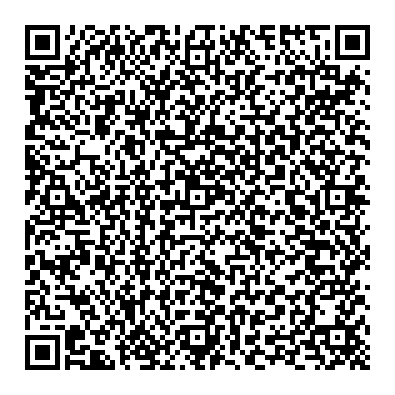 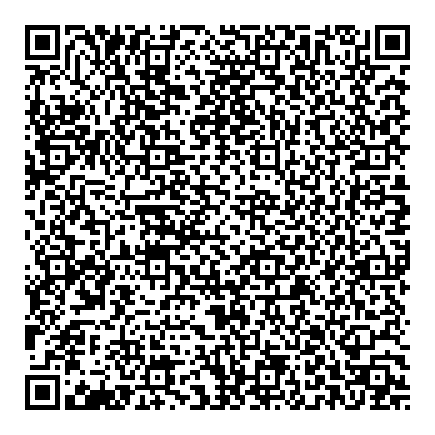 Ответить на вопрос вам поможет QR код.(Проверка Слайды 3-6)                                                                                                                   2 группаРешив примеры, узнаете, какие из перечисленных охраняемых территорий являются заповедниками Беларуси.          :10                   · 2                  +160                :4                    · 71200             ·2               +180                - 400                :4                  +1900160Нарочанский – 120,  Полесский – 700,  Березинский – 1925,  Налибокский – 270Как между собой связан заповедник и число?  Ответить на вопрос вам поможет QR код.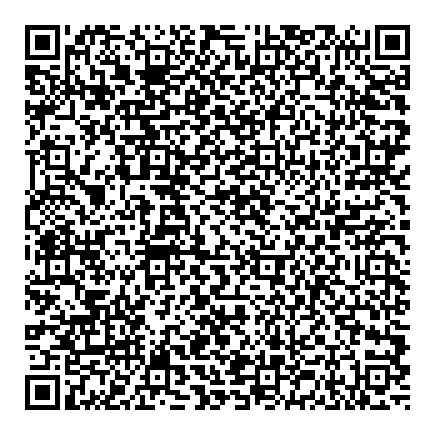 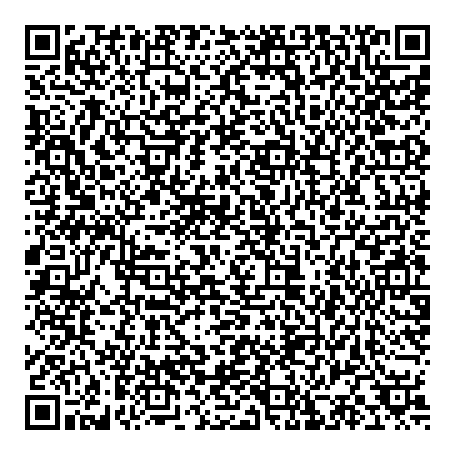 (Проверка Слайды7-10)                                                                                                                  3 группаРешив примеры, узнаете, какие растения занесены в Красную книгу Республики Беларусь.        :100                + 1988             - 400                 :4                   -3301200        - 300                 :80                 +7160              : 900              + 2923500Шалфей луговой – 70,  ель – 1290,  сосна – 679, венерин башмачок- 300Как между собой связаны растения Красной книги и числа? Ответить на вопрос вам поможет QR код.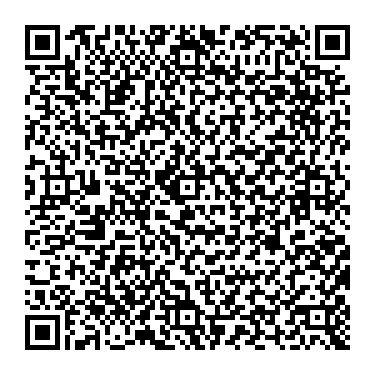 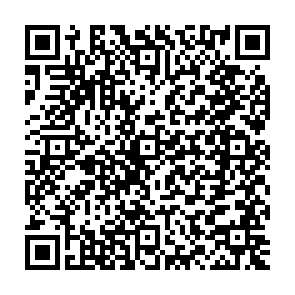 (Проверка Слайды 11-14)Учащиеся оценивают выполнение работы (Слайд 15)Арифметический диктант «Экскурсия по Беловежской пуще»Беловежская пуща как охраняемая территория известна с 1409 года. Запишите данное число.  (1409)Увеличьте данное число в 10 раз. (14090) Диаметр ствола Царь-дуба – 220 см, переведите в метры и запишите ответ. (2м 20см)Высота Царь-дуба 46м. Сколько это сантиметров? (4600 см)На территории Пущи растет 900 видов растений, увеличьте это число в 3 раза и запишите ответ. (2700)Возраст сосны 350 лет, а ели – 250. На сколько лет сосна старше, чем ель?  (100)Возраст дуба – 500 лет, а ели – 250 лет. Во сколько раз дуб старше ели?  (2)За один день, взрослый зубр в среднем съедает около 50кг растительности. Сколько кг он может съесть за неделю? (350 кг)Проверьте и оцените себя. (Слайд 16)III. Определение темы урока и цели урокаНа доске: 208: 2, 936 : 3, 312 : 3, 3624 : 3,-  Что общего в записанных выражениях?(делятся на однозначное число) - На какие две группы можно разделить выражения? (деление трёхзначных и деление многозначных чисел) -  Какую группу вы можете решить? - Появилась проблема, что не умеем решать? ( не умеем решать примеры на деление многозначного числа на однозначное) - Определите тему урока. ( Деление многозначного числа на однозначное)    - Ребята, как вы думаете, нам каким способом делить удобнее? ( делить уголком)-Значит  тема урока :«Письменное деление многозначного числа на однозначное число»  (Слайд 18)- Давайте определим цель урока (  научиться письменно делить многозначные  числа на однозначное число)IV. Усвоение новых знаний- Прежде чем приступить к работе, вспомним название компонентов деления.(Делимое, делитель, частое). (Слайд 19)-Сначала вспомним с вами письменный прием деления трехзначного числа на однозначное число. Предлагаю одному из вас роль учителя. Объясните, как выполнить деление: 986 : 2(Ученик выполняет деление с объяснением у доски) -Механизм деления многозначных чисел на однозначное число не изменяется. Убедитесь в этом сами.-Всегда надо помнить о том, что остаток должен быть меньше делителя.Теперь нам предстоит разделить 6572 : 4. (Слайд 20)- Делю тысячи, первое неполное делимое 6, значит, в частном будет четыре цифры. 6 делю на 4 получается 1 – столько тысяч будет в частном. Умножаю 1 на 4, получу 4 тысячи.  Вычту из 6 число 4, получу остаток 2. Он меньше делителя.Получилось второе неполное делимое 25, разделю 25 на 4, получу 6 сотен в частном. Умножу 6 на 4, получу 24 сотни. Вычту 24 из 25, получу остаток 1. Сравню остаток с делителем: 1 меньше 4.Образовалось третье неполное делимое 17, разделю 17 на 4, получу 4 десятка в частном. Умножу 4 на 4, получу 16 десятков. Вычту 16 из 17, получу остаток 1, он меньше делителя.Образовалось четвертое неполное делимое 12, разделю его на 4, получу 3 единицы в частном. Умножу 3 на 4, получу 12 единиц. Вычту 12 из12, получу остаток 0. Деление окончено.Откройте учебник на стр. 18 сравните решения и алгоритм.- О чём всегда надо помнить, записывая цифру частного? ( Остаток должен быть меньше частного).V.   Физкультминутка V I.  Работа по темеРабота с учебником с.18 №1(Работа в парах) 1 группа                                   2 группа	3 группа84 448 : 4= 21112	9625 : 5 =1925	539 679 : 3=17989378 358 :2 =39179	7524 : 6 =1254	9688 : 8 =1211(Слайд 22)VII. Закрепление пройденного материалаРабота в группах.  «Решение задач» (Слайд 23)	1 группаИз Беловежской пущи и Нарочанского Национального парка , расстояние между которыми 495 км, вышли одновременно навстречу друг другу два поезда. Через 5 ч они встретились. С какой скоростью шел второй поезд, если первый шел со скоростью 49 км/ч.   I способ49 * 5=245 (км)-проехал 1 поезд495-245=250  (км) –проехал 2 поезд250: 5 = 50 (км/ч) – скорость 2 поездаII способ495 : 5 =99 (км/ч) – скорость сближения99 – 49 = 50 (км/ч) – скорость второго поезда                                                          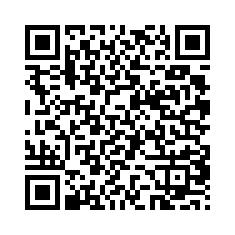 	2 группа    Вертолет летел 4 ч над полем со скоростью 180 км/ч , а затем 3 ч летел над шоссе.  С какой скоростью летел вертолет над шоссе, если всего он пролетел 1200 км.180 * 4 = 720 (км) –над полем1200 – 720 = 480 (км) – над шоссе480 : 3 =160 (км/ч) – скорость над шоссе                                 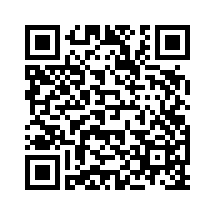 	3 группа     За  два дня машина проехала 810 км. В первый день она двигалась 5 ч, а во второй- 4 ч. Сколько километров проехала машина, если скорость     её движения была одинаковой?5+4=9 (ч) –проехал автомобиль810:9=90 (км/ч) –скорость автомобиля90 * 5 = 450 (км) – проехал в первый день90 * 4= 360 (км) – проехал во второй день.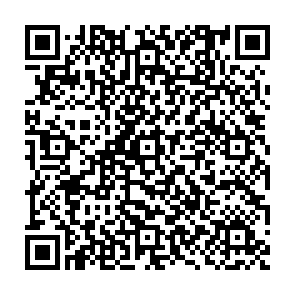 После выполнения дети проверяют ответ к задаче, который находится на QR коде. Учащиеся оценивают себя  ( Слайд 24 ).VIII. Закрепление Работа по учебнику №2 С. 19Учащиеся решают задание по образцу  в парах( 1 столбик).24 т 628 кг : 2= 12 т 314 кг24 т 628 кг =24 628 кг12 314 кг = 12 т 314 кг396 т 366 кг : 3=132 т 122 кг396 т 366 кг = 396 366 кг132 122 кг = 132 т 122 кгПроверка (Слайд 25)Оценка (слайд 26)IX. Мини-проверочная9633 : 3 = 3211  9712 : 8 = 1214         8386 : 7 = 1198 (Слайд 27) Выставление отметок (Слайд 28)X. Подведение итогов.-  Сегодня мы совершили небольшое путешествие по охраняемым местам Беларуси. Конечно, мы могли бы долго говорить о заповедных местах , а также охраняемых растениях и животных. - Как вы можете помочь  сохранить окружающую природу?XI. Рефлексия.Ученики продолжают фразы (слайд 29):Для меня было открытием…У меня сегодня получилось…Я научился…Меня удивило…Я узнал новое…Я сделал открытие…Было интересно…Я понял, что …Я почувствовал, что …Я ничего не понял…    Мне было трудно…XII. Домашнее задание:   № 1,2 с. 19 (Слайд 30)                                       Имя:			Скорость ,   км/чВремя , чРасстояние, км      одинаковая5?	810      одинаковая4?Количествостульев за 1 часВремяОтремонтировал всегоДо обеда  Одинаковое         ?5   ?	32После обеда  Одинаковое         ?3   ?№                     Лист  самооценки                    Баллы 	                     Лист  самооценки                    Баллы 	1.Игра  «Математические цепочки»2.Арифметический диктант3.Работа в группах «Решение задач»4.Письменное деление единиц массы5.Мини-проверочнаяОценка